МИХАИЛ ЕВГРАФОВИЧ САЛТЫКОВ-ЩЕДРИН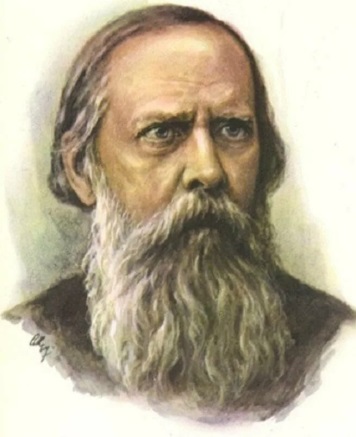 Ознакомьтесь с биографией М.Е. Салтыкова-Щедрина. Для этого пройдите по ссылке https://www.culture.ru/persons/8213/mikhail-saltykov-shedrin или воспользуйтесь другим источником информации. Ответьте на вопросы:К какому периоду жизни России относится творчество Салтыкова-Щедрина?Когда и где родился М.Е. Салтыков?В каком году появился псевдоним Щедрин?Какое образование поучил будущий писатель?Где служил Салтыков после окончания лицея?Какую роль в жизни Салтыкова сыграл Буташевич-Петрашевский?Когда и где были опубликованы повести «Противоречия» и «Запутанное дело»? Какими идеями пронизаны эти произведения?Почему Салтыков в 1848 году был арестован и сослан в Вятку? Как сложилась его жизнь в этом городе? Какие качества проявил Салтыков в роли чиновника?Когда Салтыков получил освобождение? Где он служил после него?Какое произведение, основанное на вятских впечатлениях, принесло известность Салтыкову-Щедрину? Почему это произведение стало таким популярным?В чем особенность индивидуальной творческой манеры Салтыкова-Щедрина?Почему Салтыков не мог оставить чиновничью службу?Когда и где Салтыков служил вице-губернатором? Чем отличился он на этом посту?Когда Салтыков окончательно порвал с чиновничьим миром? В каком чине вышел он в отставку?Какие журналы Салтыков-Щедрин издавал вместе с Н.А. Некрасовым?Какой год можно считать началом исключительно литературной и публицистической деятельности Салтыкова-Щедрина?Когда умер Салтыков-Щедрин?